University of Illinois Springfield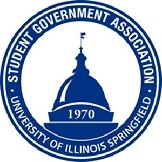 Student Government Association Resolution #5Resolution Title: Lighting Colonnade EventResolution Sponsor: Emma West, Karmyn Flesch, and Samuel Moore
Whereas, the lighting of the colonnade at UIS has been a well-attended event that students enjoy, andWhereas, taking part in a tradition such as the Colonnade Lighting in the spirit of the holidays will help bring the campus community closer together, andWhereas, sponsoring and helping provide refreshments can encourage better attendance at this event and thereby foster a greater sense of community,Therefore, Be It Resolved that the SGA will sponsor and provide refreshments for the annual Colonnade Lighting, Be It Further Resolved that SGA will allocate $400 for the event and anything not used will be returned to the budget.______________________                                                          ______________________Signature of Secretary							Signature of President